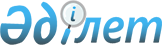 Об утверждении Положении аппаратов акима сельских округов
					
			Утративший силу
			
			
		
					Постановление акимата Исатайского района Атырауской области от 12 февраля 2015 года № 28. Зарегистрировано Департаментом юстиции Атырауской области 04 марта 2015 года № 3119. Утратило силу постановлением Исатайского районного акимата Атырауской области от 30 мая 2016 года № 116      Сноска. Утратило силу постановлением Исатайского районного акимата Атырауской области от 30.05.2016 № 116.

      В соответствии с Законом Республики Казахстан от 23 января 2001 года "О местном государственном управлении и самоуправлении в Республике Казахстан", Указом Президента Республики Казахстан от 29 октября 2012 года "Об утверждении Типового положения государственного органа Республики Казахстан", акимат Исатайского района ПОСТАНОВЛЯЕТ:

      1. Утвердить прилагаемые:

      1) Положение о государственном учреждении "Аппарат акима Аккистауского сельского округа Исатайского района" согласно приложению 1 к настоящему постановлению;

      2) Положение о государственном учреждении "Аппарат акима Жанбайского сельского округа Исатайского района" согласно приложению 2 к настоящему постановлению;

      3) Положение о государственном учреждении "Аппарат акима Забурунского сельского округа Исатайского района" согласно приложению 3 к настоящему постановлению;

      4) Положение о государственном учреждении "Аппарат акима Исатайского сельского округа Исатайского района" согласно приложению 4 к настоящему постановлению;

      5) Положение о государственном учреждении "Аппарат акима Камыскалинского сельского округа Исатайского района" согласно приложению 5 к настоящему постановлению;

      6) Положение о государственном учреждении "Аппарат акима Нарынского сельского округа Исатайского района" согласно приложению 6 к настоящему постановлению;

      7) Положение о государственном учреждении "Аппарат акима Тущыкудукского сельского округа Исатайского района" согласно приложению 7 к настоящему постановлению.

      2. Контроль за исполнением настоящего постановления возложить на исполняющего обязанности руководителя государственного учреждения "Аппарат акима Исатайского района" Есмуханова Д.

      3. Настоящее постановление вступает в силу со дня государственной регистрации в органах юстиции и вводится в действие по истечении десяти календарных дней после дня его первого официального опубликования.

 ПОЛОЖЕНИЕ
о государственном учреждении "Аппарат акима Аккистауского сельского округа Исатайского района"
1. Общие положения      1. Государственное учреждение "Аппарат акима Аккистауского сельского округа Исатайского района" (далее - Аппарат акима) является государственным органом Республики Казахстан, осуществляющим руководство в сферах информационно-аналитического, организационно-правового и материально-технического обеспечения деятельности акима села.

      2. Аппарат акима осуществляет свою деятельность в соответствии с Конституцией и законами Республики Казахстан, актами Президента и Правительства Республики Казахстан, иными нормативными правовыми актами, а также настоящим Положением.

      3. Аппарат акима является юридическим лицом в организационно - правовой форме государственного учреждения, имеет печати и штампы со своим наименованием на государственном языке, бланки установленного образца, в соответствии с законодательством Республики Казахстан счета в органах казначейства.

      4. Аппарат акима вступает в гражданско-правовые отношения от собственного имени.

      5. Аппарат акима имеет право выступать стороной гражданско - правовых отношений от имени государства, если оно уполномочено на это в соответствии с законодательством.

      6. Аппарат акима по вопросам своей компетенции в установленном законодательством порядке принимает решения, оформляемые приказами руководителя аппарата акима и другими актами, предусмотренными законодательством Республики Казахстан.

      7. Структура и лимит штатной численности Аппарат акима утверждаются в соответствии с действующим законодательством.

      8. Местонахождение юридического лица: 060300, Республика Казахстан, Атырауская область, Исатайский район, село Аккистау, улица Ынтымак, 23.

      9. Полное наименование государственного органа – государственное учреждение "Аппарат акима Аккистауского сельского округа Исатайского района".

      10. Настоящее Положение является учредительным документом Аппарата акима.

      11. Финансирование деятельности Аппарата акима осуществляется из местного бюджета.

      12. Аппарату акима запрещается вступать в договорные отношения с субъектами предпринимательства на предмет выполнения обязанностей, являющихся функциями Аппарата акима.

      Если Аппарату акима законодательными актами предоставлено право осуществлять приносящую доходы деятельность, то доходы, полученные от такой деятельности, направляются в доход государственного бюджета.

 2. Миссия, основные задачи, функции, права и обязанности государственного органа      13. Миссия: Аппарат акима обеспечивает проведение общегосударственной политики исполнительной власти в сочетании с интересами и потребностями развития соответствующей территории.

      14. Задачи:

      1) проведение в жизнь политики Президента Республики Казахстан по охране и укреплению государственного суверенитета, конституционного строя, обеспечению безопасности, территориальной целостности Республики Казахстан, прав и свобод граждан;

      2) взаимодействие с общественными организациями и средствами массовой информации;

      3) иные задачи, предусмотренные законодательством Республики Казахстан.

      15. Функции:

      1) рассматривает обращения, заявления, жалобы граждан, принимает меры по защите прав и свобод граждан;

      2) содействует сбору налогов и других обязательных платежей в бюджет;

      3) разрабатывает и вносит в вышестоящий акимат для утверждения соответствующим маслихатом бюджетные программы, администратором которых выступает аппарат акима;

      4) при разработке бюджетной программы, администратором которой выступает аппарат акима, выносит на обсуждение собрания местного сообщества предложения по финансированию вопросов местного значения по направлениям, предусмотренным в составе бюджета района в соответствии с бюджетным законодательством Республики Казахстан;

      5) содействует исполнению гражданами и юридическими лицами норм Конституции Республики Казахстан, законов, актов Президента и Правительства Республики Казахстан, нормативных правовых актов центральных и местных государственных органов;

      6) в пределах своей компетенции осуществляет регулирование земельных отношений;

      7) обеспечивает сохранение коммунального жилищного фонда села, сельского округа, а также строительство, реконструкцию, ремонт и содержание автомобильных дорог в селах, сельских округах;

      8) содействует организации крестьянских или фермерских хозяйств, развитию предпринимательской деятельности;

      9) в пределах своей компетенции организует и обеспечивает исполнение законодательства Республики Казахстан по вопросам о воинской обязанности и воинской службы, мобилизационной подготовки и мобилизации, а также в сфере гражданской защиты;

      10) организует работу по сохранению исторического и культурного наследия;

      11) выявляет малообеспеченных лиц, вносит в вышестоящие органы предложения по обеспечению занятости, оказанию адресной социальной помощи, организует обслуживание одиноких престарелых и нетрудоспособных граждан на дому;

      12) обеспечивает трудоустройство лиц, состоящих на учете в службе пробации уголовно-исполнительной инспекции, и оказывает иную социально-правовую помощь;

      13) организует помощь инвалидам;

      14) организует общественные работы, молодежную практику и социальные рабочие места;

      15) организует совместно с уполномоченным органом по физической культуре и спорту и общественными объединениями инвалидов проведение оздоровительных и спортивных мероприятий среди инвалидов;

      16) организует совместно с общественными объединениями инвалидов культурно-массовые и просветительские мероприятия;

      17) координирует оказание благотворительной и социальной помощи инвалидам;

      18) координирует оказание социально уязвимым слоям населения благотворительной помощи;

      19) содействует кадровому обеспечению сельских организаций здравоохранения;

      20) содействует развитию местной социальной инфраструктуры;

      21) организует движение общественного транспорта;

      22) в случае необходимости оказания неотложной медицинской помощи организует доставку больных до ближайшей организации здравоохранения, оказывающей врачебную помощь;

      23) взаимодействует с органами местного самоуправления;

      24) осуществляет похозяйственный учет;

      25) принимает участие в работе сессий маслихата района при утверждении (уточнении) местного бюджета;

      26) обеспечивает деятельность организаций дошкольного воспитания и обучения, учреждений культуры, за исключением учреждений культуры, расположенных в городе республиканского значения, столице, городах областного значения;

      27) организует в пределах своей компетенции водоснабжение населенных пунктов и регулирует вопросы водопользования;

      28) организует работы по благоустройству, освещению, озеленению и санитарной очистке населенных пунктов;

      29) организует погребение безродных и общественные работы по содержанию в надлежащем состоянии кладбищ и иных мест захоронения.

      30) ведет реестр непрофессиональных медиаторов;

      31) создает инфраструктуру для занятий спортом физических лиц по месту жительства и в местах их массового отдыха;

      32) к ведению акима сельского округа законодательством Республики Казахстан может быть отнесено решение иных вопросов.

      16. Права и обязанности:

      1) В пределах своей компетенции запрашивает и получает необходимые информации, документы и иные материалы от должностных лиц государственных органов и других организации;

      2) вносить акиму района предложения по совершенствованию структуры деятельности органов государственной власти;

      3) соблюдать требования трудового законодательства Республики Казахстан, трудового договора, изданных им актов;

      4) обеспечивать работникам профессиональную подготовку, переподготовку и повышение их квалификации.

 3. Организация деятельности государственного органа      17. Руководство Аппарата акима осуществляется акимом села, который несет персональную ответственность за выполнение возложенных на Аппарат акима задач и осуществление им своих функций.

      18. Первый руководитель Аппарата акима назначается на должность и освобождается от должности в порядке, определяемом Президентом Республики Казахстан.

      19. Полномочия первого руководителя Аппарата акима:

      1) определяет обязанности и полномочия специалистов государственного органа;

      2) налагает дисциплинарные взыскания на сотрудников Аппарата акима в соответствии с законодательством;

      3) принимает меры, направленные на противодействие коррупции и несет персональную ответственность за принятие антикоррупционных мер;

      4) представляет Аппарат акима в государственных органах и других организациях;

      5) вправе рассматривать дела об административных правонарушениях и налагать административные взыскания за правонарушения, согласно действующего законодательства Республики Казахстан совершенные на территории сельского округа;

      6) осуществляет другие полномочия в соответствии с законодательством.

 4. Имущество государственного органа      20. Аппарат акима может иметь на праве оперативного управления обособленное имущество в случаях, предусмотренных законодательством.

      Имущество Аппарата акима формируется за счет имущества, переданного ему собственником, а также имущества (включая денежные доходы), приобретенного в результате собственной деятельности и иных источников, не запрещенных законодательством Республики Казахстан.

      21. Имущество, закрепленное за Аппаратом акима относится к коммунальной собственности.

      22. Аппарата акима не вправе самостоятельно отчуждать или иным способом распоряжаться закрепленным за ним имуществом и имуществом, приобретенным за счет средств, выданных ему по плану финансирования, если иное не установлено законодательством.

 5. Реорганизация и упразднение государственного органа      23. Реорганизация и упразднение Аппарата акима осуществляется в соответствии с законодательством Республики Казахстан.

 ПОЛОЖЕНИЕ
о государственном учреждении "Аппарат акима Жанбайского сельского округа Исатайского района"
1. Общие положения      1. Государственное учреждение "Аппарат акима Жанбайского сельского округа Исатайского района" (далее - Аппарат акима) является государственным органом Республики Казахстан, осуществляющим руководство в сферах информационно-аналитического, организационно-правового и материально-технического обеспечения деятельности акима села.

      2. Аппарат акима осуществляет свою деятельность в соответствии с Конституцией и законами Республики Казахстан, актами Президента и Правительства Республики Казахстан, иными нормативными правовыми актами, а также настоящим Положением.

      3. Аппарат акима является юридическим лицом в организационно - правовой форме государственного учреждения, имеет печати и штампы со своим наименованием на государственном языке, бланки установленного образца, в соответствии с законодательством Республики Казахстан счета в органах казначейства.

      4. Аппарат акима вступает в гражданско-правовые отношения от собственного имени.

      5. Аппарат акима имеет право выступать стороной гражданско - правовых отношений от имени государства, если оно уполномочено на это в соответствии с законодательством.

      6. Аппарат акима по вопросам своей компетенции в установленном законодательством порядке принимает решения, оформляемые приказами руководителя аппарата акима и другими актами, предусмотренными законодательством Республики Казахстан.

      7. Структура и лимит штатной численности Аппарат акима утверждаются в соответствии с действующим законодательством.

      8. Местонахождение юридического лица: 060302, Республика Казахстан, Атырауская область, Исатайский район, село Жанбай, улица Нурмуханова, 23.

      9. Полное наименование государственного органа – государственное учреждение "Аппарат акима Жанбайского сельского округа Исатайского района".

      10. Настоящее Положение является учредительным документом Аппарата акима.

      11. Финансирование деятельности Аппарата акима осуществляется из местного бюджета.

      12. Аппарату акима запрещается вступать в договорные отношения с субъектами предпринимательства на предмет выполнения обязанностей, являющихся функциями Аппарата акима.

      Если Аппарату акима законодательными актами предоставлено право осуществлять приносящую доходы деятельность, то доходы, полученные от такой деятельности, направляются в доход государственного бюджета.

 2. Миссия, основные задачи, функции, права и обязанности государственного органа      13. Миссия: Аппарат акима обеспечивает проведение общегосударственной политики исполнительной власти в сочетании с интересами и потребностями развития соответствующей территории.

      14. Задачи:

      1) проведение в жизнь политики Президента Республики Казахстан по охране и укреплению государственного суверенитета, конституционного строя, обеспечению безопасности, территориальной целостности Республики Казахстан, прав и свобод граждан;

      2) взаимодействие с общественными организациями и средствами массовой информации;

      3) иные задачи, предусмотренные законодательством Республики Казахстан.

      15. Функции:

      1) рассматривает обращения, заявления, жалобы граждан, принимает меры по защите прав и свобод граждан;

      2) содействует сбору налогов и других обязательных платежей в бюджет;

      3) разрабатывает и вносит в вышестоящий акимат для утверждения соответствующим маслихатом бюджетные программы, администратором которых выступает аппарат акима;

      4) при разработке бюджетной программы, администратором которой выступает аппарат акима, выносит на обсуждение собрания местного сообщества предложения по финансированию вопросов местного значения по направлениям, предусмотренным в составе бюджета района в соответствии с бюджетным законодательством Республики Казахстан;

      5) содействует исполнению гражданами и юридическими лицами норм Конституции Республики Казахстан, законов, актов Президента и Правительства Республики Казахстан, нормативных правовых актов центральных и местных государственных органов;

      6) в пределах своей компетенции осуществляет регулирование земельных отношений;

      7) обеспечивает сохранение коммунального жилищного фонда села, сельского округа, а также строительство, реконструкцию, ремонт и содержание автомобильных дорог в селах, сельских округах;

      8) содействует организации крестьянских или фермерских хозяйств, развитию предпринимательской деятельности;

      9) в пределах своей компетенции организует и обеспечивает исполнение законодательства Республики Казахстан по вопросам о воинской обязанности и воинской службы, мобилизационной подготовки и мобилизации, а также в сфере гражданской защиты;

      10) организует работу по сохранению исторического и культурного наследия;

      11) выявляет малообеспеченных лиц, вносит в вышестоящие органы предложения по обеспечению занятости, оказанию адресной социальной помощи, организует обслуживание одиноких престарелых и нетрудоспособных граждан на дому;

      12) обеспечивает трудоустройство лиц, состоящих на учете в службе пробации уголовно-исполнительной инспекции, и оказывает иную социально-правовую помощь;

      13) организует помощь инвалидам;

      14) организует общественные работы, молодежную практику и социальные рабочие места;

      15) организует совместно с уполномоченным органом по физической культуре и спорту и общественными объединениями инвалидов проведение оздоровительных и спортивных мероприятий среди инвалидов;

      16) организует совместно с общественными объединениями инвалидов культурно-массовые и просветительские мероприятия;

      17) координирует оказание благотворительной и социальной помощи инвалидам;

      18) координирует оказание социально уязвимым слоям населения благотворительной помощи;

      19) содействует кадровому обеспечению сельских организаций здравоохранения;

      20) содействует развитию местной социальной инфраструктуры;

      21) организует движение общественного транспорта;

      22) в случае необходимости оказания неотложной медицинской помощи организует доставку больных до ближайшей организации здравоохранения, оказывающей врачебную помощь;

      23) взаимодействует с органами местного самоуправления;

      24) осуществляет похозяйственный учет;

      25) принимает участие в работе сессий маслихата района при утверждении (уточнении) местного бюджета;

      26) обеспечивает деятельность организаций дошкольного воспитания и обучения, учреждений культуры, за исключением учреждений культуры, расположенных в городе республиканского значения, столице, городах областного значения;

      27) организует в пределах своей компетенции водоснабжение населенных пунктов и регулирует вопросы водопользования;

      28) организует работы по благоустройству, освещению, озеленению и санитарной очистке населенных пунктов;

      29) организует погребение безродных и общественные работы по содержанию в надлежащем состоянии кладбищ и иных мест захоронения.

      30) ведет реестр непрофессиональных медиаторов;

      31) создает инфраструктуру для занятий спортом физических лиц по месту жительства и в местах их массового отдыха;

      32) к ведению акима сельского округа законодательством Республики Казахстан может быть отнесено решение иных вопросов.

      16. Права и обязанности:

      1) в пределах своей компетенции запрашивает и получает необходимые информации, документы и иные материалы от должностных лиц государственных органов и других организации;

      2) вносить акиму района предложения по совершенствованию структуры деятельности органов государственной власти;

      3) соблюдать требования трудового законодательства Республики Казахстан, трудового договора, изданных им актов;

      4) обеспечивать работникам профессиональную подготовку, переподготовку и повышение их квалификации.

 3. Организация деятельности государственного органа      17. Руководство Аппарата акима осуществляется акимом села, который несет персональную ответственность за выполнение возложенных на Аппарат акима задач и осуществление им своих функций.

      18. Первый руководитель Аппарата акима назначается на должность и освобождается от должности в порядке, определяемом Президентом Республики Казахстан.

      19. Полномочия первого руководителя Аппарата акима:

      1) определяет обязанности и полномочия специалистов государственного органа;

      2) налагает дисциплинарные взыскания на сотрудников Аппарата акима в соответствии с законодательством;

      3) принимает меры, направленные на противодействие коррупции и несет персональную ответственность за принятие антикоррупционных мер;

      4) представляет Аппарат акима в государственных органах и других организациях;

      5) вправе рассматривать дела об административных правонарушениях и налагать административные взыскания за правонарушения, согласно действующего законодательства Республики Казахстан совершенные на территории сельского округа;

      6) осуществляет другие полномочия в соответствии с законодательством.

 4. Имущество государственного органа      20. Аппарат акима может иметь на праве оперативного управления обособленное имущество в случаях, предусмотренных законодательством.

      Имущество Аппарата акима формируется за счет имущества, переданного ему собственником, а также имущества (включая денежные доходы), приобретенного в результате собственной деятельности и иных источников, не запрещенных законодательством Республики Казахстан.

      21. Имущество, закрепленное за Аппаратом акима относится к коммунальной собственности.

      22. Аппарата акима не вправе самостоятельно отчуждать или иным способом распоряжаться закрепленным за ним имуществом и имуществом, приобретенным за счет средств, выданных ему по плану финансирования, если иное не установлено законодательством.

 5. Реорганизация и упразднение государственного органа      23. Реорганизация и упразднение Аппарата акима осуществляется в соответствии с законодательством Республики Казахстан.

 ПОЛОЖЕНИЕ
о государственном учреждении "Аппарат акима Забурунского сельского округа Исатайского района"
1. Общие положения      1. Государственное учреждение "Аппарат акима Забурунского сельского округа Исатайского района" (далее - Аппарат акима) является государственным органом Республики Казахстан, осуществляющим руководство в сферах информационно-аналитического, организационно-правового и материально-технического обеспечения деятельности акима села.

      2. Аппарат акима осуществляет свою деятельность в соответствии с Конституцией и законами Республики Казахстан, актами Президента и Правительства Республики Казахстан, иными нормативными правовыми актами, а также настоящим Положением.

      3. Аппарат акима является юридическим лицом в организационно - правовой форме государственного учреждения, имеет печати и штампы со своим наименованием на государственном языке, бланки установленного образца, в соответствии с законодательством Республики Казахстан счета в органах казначейства.

      4. Аппарат акима вступает в гражданско-правовые отношения от собственного имени.

      5. Аппарат акима имеет право выступать стороной гражданско - правовых отношений от имени государства, если оно уполномочено на это в соответствии с законодательством.

      6. Аппарат акима по вопросам своей компетенции в установленном законодательством порядке принимает решения, оформляемые приказами руководителя аппарата акима и другими актами, предусмотренными законодательством Республики Казахстан.

      7. Структура и лимит штатной численности Аппарат акима утверждаются в соответствии с действующим законодательством.

      8. Местонахождение юридического лица: 060303, Республика Казахстан, Атырауская область, Исатайский район, село Зинеден, улица Куанышбаева, 8.

      9. Полное наименование государственного органа – государственное учреждение "Аппарат акима Забурунского сельского округа Исатайского района".

      10. Настоящее Положение является учредительным документом Аппарата акима.

      11. Финансирование деятельности Аппарата акима осуществляется из местного бюджета.

      12. Аппарату акима запрещается вступать в договорные отношения с субъектами предпринимательства на предмет выполнения обязанностей, являющихся функциями Аппарата акима.

      Если Аппарату акима законодательными актами предоставлено право осуществлять приносящую доходы деятельность, то доходы, полученные от такой деятельности, направляются в доход государственного бюджета.

 2. Миссия, основные задачи, функции, права и обязанности государственного органа      13. Миссия: Аппарат акима обеспечивает проведение общегосударственной политики исполнительной власти в сочетании с интересами и потребностями развития соответствующей территории.

      14. Задачи:

      1) проведение в жизнь политики Президента Республики Казахстан по охране и укреплению государственного суверенитета, конституционного строя, обеспечению безопасности, территориальной целостности Республики Казахстан, прав и свобод граждан;

      2) взаимодействие с общественными организациями и средствами массовой информации;

      3) иные задачи, предусмотренные законодательством Республики Казахстан.

      15. Функции:

      1) рассматривает обращения, заявления, жалобы граждан, принимает меры по защите прав и свобод граждан;

      2) содействует сбору налогов и других обязательных платежей в бюджет;

      3) разрабатывает и вносит в вышестоящий акимат для утверждения соответствующим маслихатом бюджетные программы, администратором которых выступает аппарат акима;

      4) при разработке бюджетной программы, администратором которой выступает аппарат акима, выносит на обсуждение собрания местного сообщества предложения по финансированию вопросов местного значения по направлениям, предусмотренным в составе бюджета района в соответствии с бюджетным законодательством Республики Казахстан;

      5) содействует исполнению гражданами и юридическими лицами норм Конституции Республики Казахстан, законов, актов Президента и Правительства Республики Казахстан, нормативных правовых актов центральных и местных государственных органов;

      6) в пределах своей компетенции осуществляет регулирование земельных отношений;

      7) обеспечивает сохранение коммунального жилищного фонда села, сельского округа, а также строительство, реконструкцию, ремонт и содержание автомобильных дорог в селах, сельских округах;

      8) содействует организации крестьянских или фермерских хозяйств, развитию предпринимательской деятельности;

      9) в пределах своей компетенции организует и обеспечивает исполнение законодательства Республики Казахстан по вопросам о воинской обязанности и воинской службы, мобилизационной подготовки и мобилизации, а также в сфере гражданской защиты;

      10) организует работу по сохранению исторического и культурного наследия;

      11) выявляет малообеспеченных лиц, вносит в вышестоящие органы предложения по обеспечению занятости, оказанию адресной социальной помощи, организует обслуживание одиноких престарелых и нетрудоспособных граждан на дому;

      12) обеспечивает трудоустройство лиц, состоящих на учете в службе пробации уголовно-исполнительной инспекции, и оказывает иную социально-правовую помощь;

      13) организует помощь инвалидам;

      14) организует общественные работы, молодежную практику и социальные рабочие места;

      15) организует совместно с уполномоченным органом по физической культуре и спорту и общественными объединениями инвалидов проведение оздоровительных и спортивных мероприятий среди инвалидов;

      16) организует совместно с общественными объединениями инвалидов культурно-массовые и просветительские мероприятия;

      17) координирует оказание благотворительной и социальной помощи инвалидам;

      18) координирует оказание социально уязвимым слоям населения благотворительной помощи;

      19) содействует кадровому обеспечению сельских организаций здравоохранения;

      20) содействует развитию местной социальной инфраструктуры;

      21) организует движение общественного транспорта;

      22) в случае необходимости оказания неотложной медицинской помощи организует доставку больных до ближайшей организации здравоохранения, оказывающей врачебную помощь;

      23) взаимодействует с органами местного самоуправления;

      24) осуществляет похозяйственный учет;

      25) принимает участие в работе сессий маслихата района при утверждении (уточнении) местного бюджета;

      26) обеспечивает деятельность организаций дошкольного воспитания и обучения, учреждений культуры, за исключением учреждений культуры, расположенных в городе республиканского значения, столице, городах областного значения;

      27) организует в пределах своей компетенции водоснабжение населенных пунктов и регулирует вопросы водопользования;

      28) организует работы по благоустройству, освещению, озеленению и санитарной очистке населенных пунктов;

      29) организует погребение безродных и общественные работы по содержанию в надлежащем состоянии кладбищ и иных мест захоронения.

      30) ведет реестр непрофессиональных медиаторов;

      31) создает инфраструктуру для занятий спортом физических лиц по месту жительства и в местах их массового отдыха;

      32) к ведению акима сельского округа законодательством Республики Казахстан может быть отнесено решение иных вопросов.

      16. Права и обязанности:

      1) В пределах своей компетенции запрашивает и получает необходимые информации, документы и иные материалы от должностных лиц государственных органов и других организации;

      2) вносить акиму района предложения по совершенствованию структуры деятельности органов государственной власти;

      3) соблюдать требования трудового законодательства Республики Казахстан, трудового договора, изданных им актов;

      4) обеспечивать работникам профессиональную подготовку, переподготовку и повышение их квалификации.

 3. Организация деятельности государственного органа      17. Руководство Аппарата акима осуществляется акимом села, который несет персональную ответственность за выполнение возложенных на Аппарат акима задач и осуществление им своих функций.

      18. Первый руководитель Аппарата акима назначается на должность и освобождается от должности в порядке, определяемом Президентом Республики Казахстан.

      19. Полномочия первого руководителя Аппарата акима:

      1) определяет обязанности и полномочия специалистов государственного органа;

      2) налагает дисциплинарные взыскания на сотрудников Аппарата акима в соответствии с законодательством;

      3) принимает меры, направленные на противодействие коррупции и несет персональную ответственность за принятие антикоррупционных мер;

      4) представляет Аппарат акима в государственных органах и других организациях;

      5) вправе рассматривать дела об административных правонарушениях и налагать административные взыскания за правонарушения, согласно действующего законодательства Республики Казахстан совершенные на территории сельского округа;

      6) осуществляет другие полномочия в соответствии с законодательством.

 4. Имущество государственного органа      20. Аппарат акима может иметь на праве оперативного управления обособленное имущество в случаях, предусмотренных законодательством.

      Имущество Аппарата акима формируется за счет имущества, переданного ему собственником, а также имущества (включая денежные доходы), приобретенного в результате собственной деятельности и иных источников, не запрещенных законодательством Республики Казахстан.

      21. Имущество, закрепленное за Аппаратом акима относится к коммунальной собственности.

      22. Аппарата акима не вправе самостоятельно отчуждать или иным способом распоряжаться закрепленным за ним имуществом и имуществом, приобретенным за счет средств, выданных ему по плану финансирования, если иное не установлено законодательством.

 5. Реорганизация и упразднение государственного органа      23. Реорганизация и упразднение Аппарата акима осуществляется в соответствии с законодательством Республики Казахстан.

 ПОЛОЖЕНИЕ о государственном учреждении "Аппарат акима Исатайского сельского округа Исатайского района"
1. Общие положения      1. Государственное учреждение "Аппарат акима Исатайского сельского округа Исатайского района" (далее - Аппарат акима) является государственным органом Республики Казахстан, осуществляющим руководство в сферах информационно-аналитического, организационно-правового и материально-технического обеспечения деятельности акима села.

      2. Аппарат акима осуществляет свою деятельность в соответствии с Конституцией и законами Республики Казахстан, актами Президента и Правительства Республики Казахстан, иными нормативными правовыми актами, а также настоящим Положением.

      3. Аппарат акима является юридическим лицом в организационно - правовой форме государственного учреждения, имеет печати и штампы со своим наименованием на государственном языке, бланки установленного образца, в соответствии с законодательством Республики Казахстан счета в органах казначейства.

      4. Аппарат акима вступает в гражданско-правовые отношения от собственного имени.

      5. Аппарат акима имеет право выступать стороной гражданско-правовых отношений от имени государства, если оно уполномочено на это в соответствии с законодательством.

      6. Аппарат акима по вопросам своей компетенции в установленном законодательством порядке принимает решения, оформляемые приказами руководителя аппарата акима и другими актами, предусмотренными законодательством Республики Казахстан.

      7. Структура и лимит штатной численности Аппарат акима утверждаются в соответствии с действующим законодательством.

      8. Местонахождение юридического лица: 060304, Республика Казахстан, Атырауская область, Исатайский район, село Исатай, микрорайон Темиржол, 8.

      9. Полное наименование государственного органа – государственное учреждение "Аппарат акима Исатайского сельского округа Исатайского района".

      10. Настоящее Положение является учредительным документом Аппарата акима.

      11. Финансирование деятельности Аппарата акима осуществляется из местного бюджета.

      12. Аппарату акима запрещается вступать в договорные отношения с субъектами предпринимательства на предмет выполнения обязанностей, являющихся функциями Аппарата акима.

      Если Аппарату акима законодательными актами предоставлено право осуществлять приносящую доходы деятельность, то доходы, полученные от такой деятельности, направляются в доход государственного бюджета.

 2. Миссия, основные задачи, функции, права и обязанности государственного органа      13. Миссия: Аппарат акима обеспечивает проведение общегосударственной политики исполнительной власти в сочетании с интересами и потребностями развития соответствующей территории.

      14. Задачи:

      1) проведение в жизнь политики Президента Республики Казахстан по охране и укреплению государственного суверенитета, конституционного строя, обеспечению безопасности, территориальной целостности Республики Казахстан, прав и свобод граждан;

      2) взаимодействие с общественными организациями и средствами массовой информации;

      3) иные задачи, предусмотренные законодательством Республики Казахстан.

      15. Функции:

      1) рассматривает обращения, заявления, жалобы граждан, принимает меры по защите прав и свобод граждан;

      2) содействует сбору налогов и других обязательных платежей в бюджет;

      3) разрабатывает и вносит в вышестоящий акимат для утверждения соответствующим маслихатом бюджетные программы, администратором которых выступает аппарат акима;

      4) при разработке бюджетной программы, администратором которой выступает аппарат акима, выносит на обсуждение собрания местного сообщества предложения по финансированию вопросов местного значения по направлениям, предусмотренным в составе бюджета района в соответствии с бюджетным законодательством Республики Казахстан;

      5) содействует исполнению гражданами и юридическими лицами норм Конституции Республики Казахстан, законов, актов Президента и Правительства Республики Казахстан, нормативных правовых актов центральных и местных государственных органов;

      6) в пределах своей компетенции осуществляет регулирование земельных отношений;

      7) обеспечивает сохранение коммунального жилищного фонда села, сельского округа, а также строительство, реконструкцию, ремонт и содержание автомобильных дорог в селах, сельских округах;

      8) содействует организации крестьянских или фермерских хозяйств, развитию предпринимательской деятельности;

      9) в пределах своей компетенции организует и обеспечивает исполнение законодательства Республики Казахстан по вопросам о воинской обязанности и воинской службы, мобилизационной подготовки и мобилизации, а также в сфере гражданской защиты;

      10) организует работу по сохранению исторического и культурного наследия;

      11) выявляет малообеспеченных лиц, вносит в вышестоящие органы предложения по обеспечению занятости, оказанию адресной социальной помощи, организует обслуживание одиноких престарелых и нетрудоспособных граждан на дому;

      12) обеспечивает трудоустройство лиц, состоящих на учете в службе пробации уголовно-исполнительной инспекции, и оказывает иную социально-правовую помощь;

      13) организует помощь инвалидам;

      14) организует общественные работы, молодежную практику и социальные рабочие места;

      15) организует совместно с уполномоченным органом по физической культуре и спорту и общественными объединениями инвалидов проведение оздоровительных и спортивных мероприятий среди инвалидов;

      16) организует совместно с общественными объединениями инвалидов культурно-массовые и просветительские мероприятия;

      17) координирует оказание благотворительной и социальной помощи инвалидам;

      18) координирует оказание социально уязвимым слоям населения благотворительной помощи;

      19) содействует кадровому обеспечению сельских организаций здравоохранения;

      20) содействует развитию местной социальной инфраструктуры;

      21) организует движение общественного транспорта;

      22) в случае необходимости оказания неотложной медицинской помощи организует доставку больных до ближайшей организации здравоохранения, оказывающей врачебную помощь;

      23) взаимодействует с органами местного самоуправления;

      24) осуществляет похозяйственный учет;

      25) принимает участие в работе сессий маслихата района при утверждении (уточнении) местного бюджета;

      26) обеспечивает деятельность организаций дошкольного воспитания и обучения, учреждений культуры, за исключением учреждений культуры, расположенных в городе республиканского значения, столице, городах областного значения;

      27) организует в пределах своей компетенции водоснабжение населенных пунктов и регулирует вопросы водопользования;

      28) организует работы по благоустройству, освещению, озеленению и санитарной очистке населенных пунктов;

      29) организует погребение безродных и общественные работы по содержанию в надлежащем состоянии кладбищ и иных мест захоронения.

      30) ведет реестр непрофессиональных медиаторов;

      31) создает инфраструктуру для занятий спортом физических лиц по месту жительства и в местах их массового отдыха;

      32) к ведению акима сельского округа законодательством Республики Казахстан может быть отнесено решение иных вопросов.

      16. Права и обязанности:

      1) В пределах своей компетенции запрашивает и получает необходимые информации, документы и иные материалы от должностных лиц государственных органов и других организации;

      2) вносить акиму района предложения по совершенствованию структуры деятельности органов государственной власти;

      3) соблюдать требования трудового законодательства Республики Казахстан, трудового договора, изданных им актов;

      4) обеспечивать работникам профессиональную подготовку, переподготовку и повышение их квалификации.

 3. Организация деятельности государственного органа      17. Руководство Аппарата акима осуществляется акимом села, который несет персональную ответственность за выполнение возложенных на Аппарат акима задач и осуществление им своих функций.

      18. Первый руководитель Аппарата акима назначается на должность и освобождается от должности в порядке, определяемом Президентом Республики Казахстан.

      19. Полномочия первого руководителя Аппарата акима:

      1) определяет обязанности и полномочия специалистов государственного органа;

      2) налагает дисциплинарные взыскания на сотрудников Аппарата акима в соответствии с законодательством;

      3) принимает меры, направленные на противодействие коррупции и несет персональную ответственность за принятие антикоррупционных мер;

      4) представляет Аппарат акима в государственных органах и других организациях;

      5) вправе рассматривать дела об административных правонарушениях и налагать административные взыскания за правонарушения, согласно действующего законодательства Республики Казахстан совершенные на территории сельского округа;

      6) осуществляет другие полномочия в соответствии с законодательством.

 4. Имущество государственного органа      20. Аппарат акима может иметь на праве оперативного управления обособленное имущество в случаях, предусмотренных законодательством.

      Имущество Аппарата акима формируется за счет имущества, переданного ему собственником, а также имущества (включая денежные доходы), приобретенного в результате собственной деятельности и иных источников, не запрещенных законодательством Республики Казахстан.

      21. Имущество, закрепленное за Аппаратом акима относится к коммунальной собственности.

      22. Аппарата акима не вправе самостоятельно отчуждать или иным способом распоряжаться закрепленным за ним имуществом и имуществом, приобретенным за счет средств, выданных ему по плану финансирования, если иное не установлено законодательством.

 5. Реорганизация и упразднение государственного органа      23. Реорганизация и упразднение Аппарата акима осуществляется в соответствии с законодательством Республики Казахстан.

 ПОЛОЖЕНИЕ о государственном учреждении "Аппарат акима Камыскалинского сельского округа Исатайского района"
1. Общие положения      1. Государственное учреждение "Аппарат акима Камыскалинского сельского округа Исатайского района" (далее - Аппарат акима) является государственным органом Республики Казахстан, осуществляющим руководство в сферах информационно-аналитического, организационно-правового и материально-технического обеспечения деятельности акима села.

      2. Аппарат акима осуществляет свою деятельность в соответствии с Конституцией и законами Республики Казахстан, актами Президента и Правительства Республики Казахстан, иными нормативными правовыми актами, а также настоящим Положением.

      3. Аппарат акима является юридическим лицом в организационно - правовой форме государственного учреждения, имеет печати и штампы со своим наименованием на государственном языке, бланки установленного образца, в соответствии с законодательством Республики Казахстан счета в органах казначейства.

      4. Аппарат акима вступает в гражданско-правовые отношения от собственного имени.

      5. Аппарат акима имеет право выступать стороной гражданско - правовых отношений от имени государства, если оно уполномочено на это в соответствии с законодательством.

      6. Аппарат акима по вопросам своей компетенции в установленном законодательством порядке принимает решения, оформляемые приказами руководителя аппарата акима и другими актами, предусмотренными законодательством Республики Казахстан.

      7. Структура и лимит штатной численности Аппарат акима утверждаются в соответствии с действующим законодательством.

      8. Местонахождение юридического лица: 060301, Республика Казахстан, Атырауская область, Исатайский район, село Хамита Ергалиева, улица И.Шукетаева, 4.

      9. Полное наименование государственного органа – государственное учреждение "Аппарат акима Камыскалинского сельского округа Исатайского района".

      10. Настоящее Положение является учредительным документом Аппарата акима.

      11. Финансирование деятельности Аппарата акима осуществляется из местного бюджета.

      12. Аппарату акима запрещается вступать в договорные отношения с субъектами предпринимательства на предмет выполнения обязанностей, являющихся функциями Аппарата акима.

      Если Аппарату акима законодательными актами предоставлено право осуществлять приносящую доходы деятельность, то доходы, полученные от такой деятельности, направляются в доход государственного бюджета.

 2. Миссия, основные задачи, функции, права и обязанности государственного органа      13. Миссия: Аппарат акима обеспечивает проведение общегосударственной политики исполнительной власти в сочетании с интересами и потребностями развития соответствующей территории.

      14. Задачи:

      1) проведение в жизнь политики Президента Республики Казахстан по охране и укреплению государственного суверенитета, конституционного строя, обеспечению безопасности, территориальной целостности Республики Казахстан, прав и свобод граждан;

      2) взаимодействие с общественными организациями и средствами массовой информации;

      3) иные задачи, предусмотренные законодательством Республики Казахстан.

      15. Функции:

      1) рассматривает обращения, заявления, жалобы граждан, принимает меры по защите прав и свобод граждан;

      2) содействует сбору налогов и других обязательных платежей в бюджет;

      3) разрабатывает и вносит в вышестоящий акимат для утверждения соответствующим маслихатом бюджетные программы, администратором которых выступает аппарат акима;

      4) при разработке бюджетной программы, администратором которой выступает аппарат акима, выносит на обсуждение собрания местного сообщества предложения по финансированию вопросов местного значения по направлениям, предусмотренным в составе бюджета района в соответствии с бюджетным законодательством Республики Казахстан;

      5) содействует исполнению гражданами и юридическими лицами норм Конституции Республики Казахстан, законов, актов Президента и Правительства Республики Казахстан, нормативных правовых актов центральных и местных государственных органов;

      6) в пределах своей компетенции осуществляет регулирование земельных отношений;

      7) обеспечивает сохранение коммунального жилищного фонда села, сельского округа, а также строительство, реконструкцию, ремонт и содержание автомобильных дорог в селах, сельских округах;

      8) содействует организации крестьянских или фермерских хозяйств, развитию предпринимательской деятельности;

      9) в пределах своей компетенции организует и обеспечивает исполнение законодательства Республики Казахстан по вопросам о воинской обязанности и воинской службы, мобилизационной подготовки и мобилизации, а также в сфере гражданской защиты;

      10) организует работу по сохранению исторического и культурного наследия;

      11) выявляет малообеспеченных лиц, вносит в вышестоящие органы предложения по обеспечению занятости, оказанию адресной социальной помощи, организует обслуживание одиноких престарелых и нетрудоспособных граждан на дому;

      12) обеспечивает трудоустройство лиц, состоящих на учете в службе пробации уголовно-исполнительной инспекции, и оказывает иную социально-правовую помощь;

      13) организует помощь инвалидам;

      14) организует общественные работы, молодежную практику и социальные рабочие места;

      15) организует совместно с уполномоченным органом по физической культуре и спорту и общественными объединениями инвалидов проведение оздоровительных и спортивных мероприятий среди инвалидов;

      16) организует совместно с общественными объединениями инвалидов культурно-массовые и просветительские мероприятия;

      17) координирует оказание благотворительной и социальной помощи инвалидам;

      18) координирует оказание социально уязвимым слоям населения благотворительной помощи;

      19) содействует кадровому обеспечению сельских организаций здравоохранения;

      20) содействует развитию местной социальной инфраструктуры;

      21) организует движение общественного транспорта;

      22) в случае необходимости оказания неотложной медицинской помощи организует доставку больных до ближайшей организации здравоохранения, оказывающей врачебную помощь;

      23) взаимодействует с органами местного самоуправления;

      24) осуществляет похозяйственный учет;

      25) принимает участие в работе сессий маслихата района при утверждении (уточнении) местного бюджета;

      26) обеспечивает деятельность организаций дошкольного воспитания и обучения, учреждений культуры, за исключением учреждений культуры, расположенных в городе республиканского значения, столице, городах областного значения;

      27) организует в пределах своей компетенции водоснабжение населенных пунктов и регулирует вопросы водопользования;

      28) организует работы по благоустройству, освещению, озеленению и санитарной очистке населенных пунктов;

      29) организует погребение безродных и общественные работы по содержанию в надлежащем состоянии кладбищ и иных мест захоронения.

      30) ведет реестр непрофессиональных медиаторов;

      31) создает инфраструктуру для занятий спортом физических лиц по месту жительства и в местах их массового отдыха;

      32) к ведению акима сельского округа законодательством Республики Казахстан может быть отнесено решение иных вопросов.

      16. Права и обязанности:

      1) В пределах своей компетенции запрашивает и получает необходимые информации, документы и иные материалы от должностных лиц государственных органов и других организации;

      2) вносить акиму района предложения по совершенствованию структуры деятельности органов государственной власти;

      3) соблюдать требования трудового законодательства Республики Казахстан, трудового договора, изданных им актов;

      4) обеспечивать работникам профессиональную подготовку, переподготовку и повышение их квалификации.

 3. Организация деятельности государственного органа      17. Руководство Аппарата акима осуществляется акимом села, который несет персональную ответственность за выполнение возложенных на Аппарат акима задач и осуществление им своих функций.

      18. Первый руководитель Аппарата акима назначается на должность и освобождается от должности в порядке, определяемом Президентом Республики Казахстан.

      19. Полномочия первого руководителя Аппарата акима:

      1) определяет обязанности и полномочия специалистов государственного органа;

      2) налагает дисциплинарные взыскания на сотрудников Аппарата акима в соответствии с законодательством;

      3) принимает меры, направленные на противодействие коррупции и несет персональную ответственность за принятие антикоррупционных мер;

      4) представляет Аппарат акима в государственных органах и других организациях;

      5) вправе рассматривать дела об административных правонарушениях и налагать административные взыскания за правонарушения, согласно действующего законодательства Республики Казахстан совершенные на территории сельского округа;

      6) осуществляет другие полномочия в соответствии с законодательством.

 4. Имущество государственного органа      20. Аппарат акима может иметь на праве оперативного управления обособленное имущество в случаях, предусмотренных законодательством.

      Имущество Аппарата акима формируется за счет имущества, переданного ему собственником, а также имущества (включая денежные доходы), приобретенного в результате собственной деятельности и иных источников, не запрещенных законодательством Республики Казахстан.

      21. Имущество, закрепленное за Аппаратом акима относится к коммунальной собственности.

      22. Аппарата акима не вправе самостоятельно отчуждать или иным способом распоряжаться закрепленным за ним имуществом и имуществом, приобретенным за счет средств, выданных ему по плану финансирования, если иное не установлено законодательством.

 5. Реорганизация и упразднение государственного органа      23. Реорганизация и упразднение Аппарата акима осуществляется в соответствии с законодательством Республики Казахстан.

 ПОЛОЖЕНИЕ о государственном учреждении "Аппарат акима Нарынского сельского округа Исатайского района"
1. Общие положения      1. Государственное учреждение "Аппарат акима Нарынского сельского округа Исатайского района" (далее - Аппарат акима) является государственным органом Республики Казахстан, осуществляющим руководство в сферах информационно-аналитического, организационно-правового и материально-технического обеспечения деятельности акима села.

      2. Аппарат акима осуществляет свою деятельность в соответствии с Конституцией и законами Республики Казахстан, актами Президента и Правительства Республики Казахстан, иными нормативными правовыми актами, а также настоящим Положением.

      3. Аппарат акима является юридическим лицом в организационно-правовой форме государственного учреждения, имеет печати и штампы со своим наименованием на государственном языке, бланки установленного образца, в соответствии с законодательством Республики Казахстан счета в органах казначейства.

      4. Аппарат акима вступает в гражданско-правовые отношения от собственного имени.

      5. Аппарат акима имеет право выступать стороной гражданско - правовых отношений от имени государства, если оно уполномочено на это в соответствии с законодательством.

      6. Аппарат акима по вопросам своей компетенции в установленном законодательством порядке принимает решения, оформляемые приказами руководителя аппарата акима и другими актами, предусмотренными законодательством Республики Казахстан.

      7. Структура и лимит штатной численности Аппарат акима утверждаются в соответствии с действующим законодательством.

      8. Местонахождение юридического лица: 060300, Республика Казахстан, Атырауская область, Исатайский район, село Нарын, улица Болатжол, 3.

      9. Полное наименование государственного органа – государственное учреждение "Аппарат акима Нарынского сельского округа Исатайского района".

      10. Настоящее Положение является учредительным документом Аппарата акима.

      11. Финансирование деятельности Аппарата акима осуществляется из местного бюджета.

      12. Аппарату акима запрещается вступать в договорные отношения с субъектами предпринимательства на предмет выполнения обязанностей, являющихся функциями Аппарата акима.

      Если Аппарату акима законодательными актами предоставлено право осуществлять приносящую доходы деятельность, то доходы, полученные от такой деятельности, направляются в доход государственного бюджета.

 2. Миссия, основные задачи, функции, права и обязанности государственного органа      13. Миссия: Аппарат акима обеспечивает проведение общегосударственной политики исполнительной власти в сочетании с интересами и потребностями развития соответствующей территории.

      14. Задачи:

      1) проведение в жизнь политики Президента Республики Казахстан по охране и укреплению государственного суверенитета, конституционного строя, обеспечению безопасности, территориальной целостности Республики Казахстан, прав и свобод граждан;

      2) взаимодействие с общественными организациями и средствами массовой информации;

      3) иные задачи, предусмотренные законодательством Республики Казахстан.

      15. Функции:

      1) рассматривает обращения, заявления, жалобы граждан, принимает меры по защите прав и свобод граждан;

      2) содействует сбору налогов и других обязательных платежей в бюджет;

      3) разрабатывает и вносит в вышестоящий акимат для утверждения соответствующим маслихатом бюджетные программы, администратором которых выступает аппарат акима;

      4) при разработке бюджетной программы, администратором которой выступает аппарат акима, выносит на обсуждение собрания местного сообщества предложения по финансированию вопросов местного значения по направлениям, предусмотренным в составе бюджета района в соответствии с бюджетным законодательством Республики Казахстан;

      5) содействует исполнению гражданами и юридическими лицами норм Конституции Республики Казахстан, законов, актов Президента и Правительства Республики Казахстан, нормативных правовых актов центральных и местных государственных органов;

      6) в пределах своей компетенции осуществляет регулирование земельных отношений;

      7) обеспечивает сохранение коммунального жилищного фонда села, сельского округа, а также строительство, реконструкцию, ремонт и содержание автомобильных дорог в селах, сельских округах;

      8) содействует организации крестьянских или фермерских хозяйств, развитию предпринимательской деятельности;

      9) в пределах своей компетенции организует и обеспечивает исполнение законодательства Республики Казахстан по вопросам о воинской обязанности и воинской службы, мобилизационной подготовки и мобилизации, а также в сфере гражданской защиты;

      10) организует работу по сохранению исторического и культурного наследия;

      11) выявляет малообеспеченных лиц, вносит в вышестоящие органы предложения по обеспечению занятости, оказанию адресной социальной помощи, организует обслуживание одиноких престарелых и нетрудоспособных граждан на дому;

      12) обеспечивает трудоустройство лиц, состоящих на учете в службе пробации уголовно-исполнительной инспекции, и оказывает иную социально-правовую помощь;

      13) организует помощь инвалидам;

      14) организует общественные работы, молодежную практику и социальные рабочие места;

      15) организует совместно с уполномоченным органом по физической культуре и спорту и общественными объединениями инвалидов проведение оздоровительных и спортивных мероприятий среди инвалидов;

      16) организует совместно с общественными объединениями инвалидов культурно-массовые и просветительские мероприятия;

      17) координирует оказание благотворительной и социальной помощи инвалидам;

      18) координирует оказание социально уязвимым слоям населения благотворительной помощи;

      19) содействует кадровому обеспечению сельских организаций здравоохранения;

      20) содействует развитию местной социальной инфраструктуры;

      21) организует движение общественного транспорта;

      22) в случае необходимости оказания неотложной медицинской помощи организует доставку больных до ближайшей организации здравоохранения, оказывающей врачебную помощь;

      23) взаимодействует с органами местного самоуправления;

      24) осуществляет похозяйственный учет;

      25) принимает участие в работе сессий маслихата района при утверждении (уточнении) местного бюджета;

      26) обеспечивает деятельность организаций дошкольного воспитания и обучения, учреждений культуры, за исключением учреждений культуры, расположенных в городе республиканского значения, столице, городах областного значения;

      27) организует в пределах своей компетенции водоснабжение населенных пунктов и регулирует вопросы водопользования;

      28) организует работы по благоустройству, освещению, озеленению и санитарной очистке населенных пунктов;

      29) организует погребение безродных и общественные работы по содержанию в надлежащем состоянии кладбищ и иных мест захоронения.

      30) ведет реестр непрофессиональных медиаторов;

      31) создает инфраструктуру для занятий спортом физических лиц по месту жительства и в местах их массового отдыха;

      32) к ведению акима сельского округа законодательством Республики Казахстан может быть отнесено решение иных вопросов.

      16. Права и обязанности:

      1) В пределах своей компетенции запрашивает и получает необходимые информации, документы и иные материалы от должностных лиц государственных органов и других организации;

      2) вносить акиму района предложения по совершенствованию структуры деятельности органов государственной власти;

      3) соблюдать требования трудового законодательства Республики Казахстан, трудового договора, изданных им актов;

      4) обеспечивать работникам профессиональную подготовку, переподготовку и повышение их квалификации.

 3. Организация деятельности государственного органа      17. Руководство Аппарата акима осуществляется акимом села, который несет персональную ответственность за выполнение возложенных на Аппарат акима задач и осуществление им своих функций.

      18. Первый руководитель Аппарата акима назначается на должность и освобождается от должности в порядке, определяемом Президентом Республики Казахстан.

      19. Полномочия первого руководителя Аппарата акима:

      1) определяет обязанности и полномочия специалистов государственного органа;

      2) налагает дисциплинарные взыскания на сотрудников Аппарата акима в соответствии с законодательством;

      3) принимает меры, направленные на противодействие коррупции и несет персональную ответственность за принятие антикоррупционных мер;

      4) представляет Аппарат акима в государственных органах и других организациях;

      5) вправе рассматривать дела об административных правонарушениях и налагать административные взыскания за правонарушения, согласно действующего законодательства Республики Казахстан совершенные на территории сельского округа;

      6) осуществляет другие полномочия в соответствии с законодательством.

 4. Имущество государственного органа      20. Аппарат акима может иметь на праве оперативного управления обособленное имущество в случаях, предусмотренных законодательством.

      Имущество Аппарата акима формируется за счет имущества, переданного ему собственником, а также имущества (включая денежные доходы), приобретенного в результате собственной деятельности и иных источников, не запрещенных законодательством Республики Казахстан.

      21. Имущество, закрепленное за Аппаратом акима относится к коммунальной собственности.

      22. Аппарата акима не вправе самостоятельно отчуждать или иным способом распоряжаться закрепленным за ним имуществом и имуществом, приобретенным за счет средств, выданных ему по плану финансирования, если иное не установлено законодательством.

 5. Реорганизация и упразднение государственного органа      23. Реорганизация и упразднение Аппарата акима осуществляется в соответствии с законодательством Республики Казахстан.

 ПОЛОЖЕНИЕ о государственном учреждении "Аппарат акима Тущыкудукского сельского округа Исатайского района"
1. Общие положения      1. Государственное учреждение "Аппарат акима Тущыкудукского сельского округа Исатайского района" (далее - Аппарат акима) является государственным органом Республики Казахстан, осуществляющим руководство в сферах информационно-аналитического, организационно-правового и материально-технического обеспечения деятельности акима села.

      2. Аппарат акима осуществляет свою деятельность в соответствии с Конституцией и законами Республики Казахстан, актами Президента и Правительства Республики Казахстан, иными нормативными правовыми актами, а также настоящим Положением.

      3. Аппарат акима является юридическим лицом в организационно - правовой форме государственного учреждения, имеет печати и штампы со своим наименованием на государственном языке, бланки установленного образца, в соответствии с законодательством Республики Казахстан счета в органах казначейства.

      4. Аппарат акима вступает в гражданско-правовые отношения от собственного имени.

      5. Аппарат акима имеет право выступать стороной гражданско-правовых отношений от имени государства, если оно уполномочено на это в соответствии с законодательством.

      6. Аппарат акима по вопросам своей компетенции в установленном законодательством порядке принимает решения, оформляемые приказами руководителя аппарата акима и другими актами, предусмотренными законодательством Республики Казахстан.

      7. Структура и лимит штатной численности Аппарат акима утверждаются в соответствии с действующим законодательством.

      8. Местонахождение юридического лица: 060305, Республика Казахстан, Атырауская область, Исатайский район, село Тущыкудук, улица Ш.Шарипова, 2.

      9. Полное наименование государственного органа – государственное учреждение "Аппарат акима Тущыкудукского сельского округа Исатайского района".

      10. Настоящее Положение является учредительным документом Аппарата акима.

      11. Финансирование деятельности Аппарата акима осуществляется из местного бюджета.

      12. Аппарату акима запрещается вступать в договорные отношения с субъектами предпринимательства на предмет выполнения обязанностей, являющихся функциями Аппарата акима.

      Если Аппарату акима законодательными актами предоставлено право осуществлять приносящую доходы деятельность, то доходы, полученные от такой деятельности, направляются в доход государственного бюджета.

 2. Миссия, основные задачи, функции, права и обязанности государственного органа      13. Миссия: Аппарат акима обеспечивает проведение общегосударственной политики исполнительной власти в сочетании с интересами и потребностями развития соответствующей территории.

      14. Задачи:

      1) проведение в жизнь политики Президента Республики Казахстан по охране и укреплению государственного суверенитета, конституционного строя, обеспечению безопасности, территориальной целостности Республики Казахстан, прав и свобод граждан;

      2) взаимодействие с общественными организациями и средствами массовой информации;

      3) иные задачи, предусмотренные законодательством Республики Казахстан.

      15. Функции:

      1) рассматривает обращения, заявления, жалобы граждан, принимает меры по защите прав и свобод граждан;

      2) содействует сбору налогов и других обязательных платежей в бюджет;

      3) разрабатывает и вносит в вышестоящий акимат для утверждения соответствующим маслихатом бюджетные программы, администратором которых выступает аппарат акима;

      4) при разработке бюджетной программы, администратором которой выступает аппарат акима, выносит на обсуждение собрания местного сообщества предложения по финансированию вопросов местного значения по направлениям, предусмотренным в составе бюджета района в соответствии с бюджетным законодательством Республики Казахстан;

      5) содействует исполнению гражданами и юридическими лицами норм Конституции Республики Казахстан, законов, актов Президента и Правительства Республики Казахстан, нормативных правовых актов центральных и местных государственных органов;

      6) в пределах своей компетенции осуществляет регулирование земельных отношений;

      7) обеспечивает сохранение коммунального жилищного фонда села, сельского округа, а также строительство, реконструкцию, ремонт и содержание автомобильных дорог в селах, сельских округах;

      8) содействует организации крестьянских или фермерских хозяйств, развитию предпринимательской деятельности;

      9) в пределах своей компетенции организует и обеспечивает исполнение законодательства Республики Казахстан по вопросам о воинской обязанности и воинской службы, мобилизационной подготовки и мобилизации, а также в сфере гражданской защиты;

      10) организует работу по сохранению исторического и культурного наследия;

      11) выявляет малообеспеченных лиц, вносит в вышестоящие органы предложения по обеспечению занятости, оказанию адресной социальной помощи, организует обслуживание одиноких престарелых и нетрудоспособных граждан на дому;

      12) обеспечивает трудоустройство лиц, состоящих на учете в службе пробации уголовно-исполнительной инспекции, и оказывает иную социально-правовую помощь;

      13) организует помощь инвалидам;

      14) организует общественные работы, молодежную практику и социальные рабочие места;

      15) организует совместно с уполномоченным органом по физической культуре и спорту и общественными объединениями инвалидов проведение оздоровительных и спортивных мероприятий среди инвалидов;

      16) организует совместно с общественными объединениями инвалидов культурно-массовые и просветительские мероприятия;

      17) координирует оказание благотворительной и социальной помощи инвалидам;

      18) координирует оказание социально уязвимым слоям населения благотворительной помощи;

      19) содействует кадровому обеспечению сельских организаций здравоохранения;

      20) содействует развитию местной социальной инфраструктуры;

      21) организует движение общественного транспорта;

      22) в случае необходимости оказания неотложной медицинской помощи организует доставку больных до ближайшей организации здравоохранения, оказывающей врачебную помощь;

      23) взаимодействует с органами местного самоуправления;

      24) осуществляет похозяйственный учет;

      25) принимает участие в работе сессий маслихата района при утверждении (уточнении) местного бюджета;

      26) обеспечивает деятельность организаций дошкольного воспитания и обучения, учреждений культуры, за исключением учреждений культуры, расположенных в городе республиканского значения, столице, городах областного значения;

      27) организует в пределах своей компетенции водоснабжение населенных пунктов и регулирует вопросы водопользования;

      28) организует работы по благоустройству, освещению, озеленению и санитарной очистке населенных пунктов;

      29) организует погребение безродных и общественные работы по содержанию в надлежащем состоянии кладбищ и иных мест захоронения.

      30) ведет реестр непрофессиональных медиаторов;

      31) создает инфраструктуру для занятий спортом физических лиц по месту жительства и в местах их массового отдыха;

      32) к ведению акима сельского округа законодательством Республики Казахстан может быть отнесено решение иных вопросов.

      16. Права и обязанности:

      1) В пределах своей компетенции запрашивает и получает необходимые информации, документы и иные материалы от должностных лиц государственных органов и других организации;

      2) вносить акиму района предложения по совершенствованию структуры деятельности органов государственной власти;

      3) соблюдать требования трудового законодательства Республики Казахстан, трудового договора, изданных им актов;

      4) обеспечивать работникам профессиональную подготовку, переподготовку и повышение их квалификации.

 3. Организация деятельности государственного органа      17. Руководство Аппарата акима осуществляется акимом села, который несет персональную ответственность за выполнение возложенных на Аппарат акима задач и осуществление им своих функций.

      18. Первый руководитель Аппарата акима назначается на должность и освобождается от должности в порядке, определяемом Президентом Республики Казахстан.

      19. Полномочия первого руководителя Аппарата акима:

      1) определяет обязанности и полномочия специалистов государственного органа;

      2) налагает дисциплинарные взыскания на сотрудников Аппарата акима в соответствии с законодательством;

      3) принимает меры, направленные на противодействие коррупции и несет персональную ответственность за принятие антикоррупционных мер;

      4) представляет Аппарат акима в государственных органах и других организациях;

      5) вправе рассматривать дела об административных правонарушениях и налагать административные взыскания за правонарушения, согласно действующего законодательства Республики Казахстан совершенные на территории сельского округа;

      6) осуществляет другие полномочия в соответствии с законодательством.

 4. Имущество государственного органа      20. Аппарат акима может иметь на праве оперативного управления обособленное имущество в случаях, предусмотренных законодательством.

      Имущество Аппарата акима формируется за счет имущества, переданного ему собственником, а также имущества (включая денежные доходы), приобретенного в результате собственной деятельности и иных источников, не запрещенных законодательством Республики Казахстан.

      21. Имущество, закрепленное за Аппаратом акима относится к коммунальной собственности.

      22. Аппарата акима не вправе самостоятельно отчуждать или иным способом распоряжаться закрепленным за ним имуществом и имуществом, приобретенным за счет средств, выданных ему по плану финансирования, если иное не установлено законодательством.

 5. Реорганизация и упразднение государственного органа      23. Реорганизация и упразднение Аппарата акима осуществляется в соответствии с законодательством Республики Казахстан.


					© 2012. РГП на ПХВ «Институт законодательства и правовой информации Республики Казахстан» Министерства юстиции Республики Казахстан
				Аким района

Т. Султанбеков

Приложение 1 к постановлению
акимата Исатайского района от
12 февраля 2015 года № 28Приложение 2 к постановлению акимата Исатайского района от 12 февраля 2015 года № 28

Приложение 3 к постановлению акимата Исатайского района от 12 февраля 2015 года № 28

Приложение 4 к постановлению акимата Исатайского района от 12 февраля 2015 года № 28

Приложение 5 к постановлению акимата Исатайского района от 12 февраля 2015 года № 28

Приложение 6 к постановлению акимата Исатайского района от 12 февраля 2015 года № 28

Приложение 7 к постановлению акимата Исатайского района от 12 февраля 2015 года № 28

